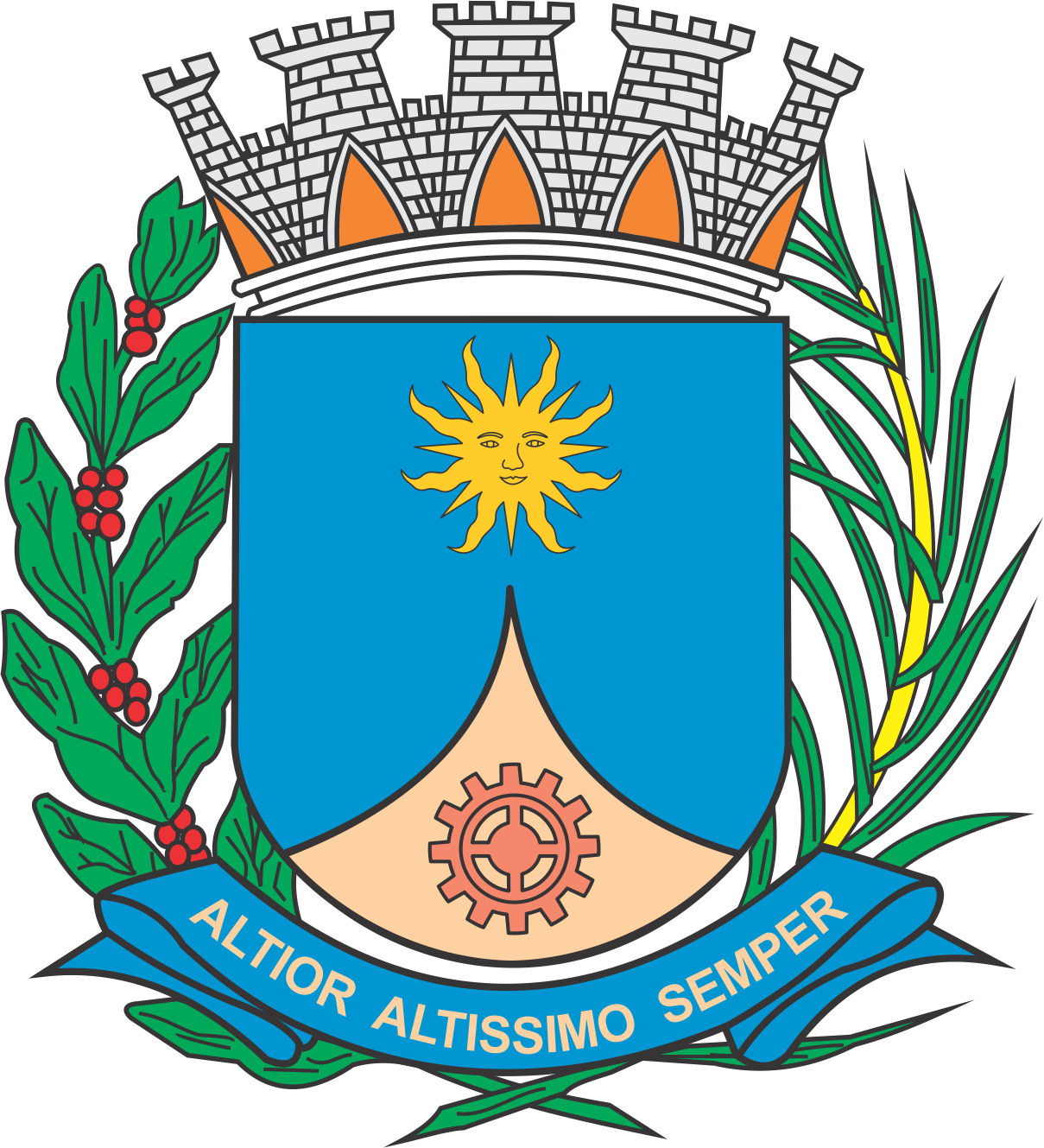 CÂMARA MUNICIPAL DE ARARAQUARAAUTÓGRAFO NÚMERO 193/2019PROJETO DE LEI NÚMERO 215/2019Altera a Lei nº 5.119, de 14 de dezembro de 1998.		Art. 1º  A Lei nº 5.119, de 14 de dezembro de 1998, passa a vigorar com a seguinte alteração:“Art. 2º  O Programa de Incentivo de que trata o art. 1º desta lei tem por objetivo estimular o investimento produtivo no Município de Araraquara, seja por meio da instalação de novas empresas ou da ampliação das empresas já em operação, seja por meio da instalação ou alteração de sedes ou filiais de empresas, estabelecidas ou não no Município.”(NR)		Art. 2º  Esta lei entra em vigor na data de sua publicação.		CÂMARA MUNICIPAL DE ARARAQUARA, aos 19 (dezenove) dias do mês de junho do ano de 2019 (dois mil e dezenove).TENENTE SANTANAPresidente